Вилянський  фельдшерсько-акушерський пункт.Підрозділ, Томашпільської АЗПСМ № 2адреса:24214 Вінницька область, Томашпільський р-н,  с. Вила,       вул. Леніна 38,     тел.. 4-74-82Обслуговує населення с. Вила: 798 жителів;Кадрове забезпечення: фельдшер; санітарка.Обладнано гарячим та холодним водопостачанням , санвузлом.  При ФАПі функціонує фізіотерапевтичний кабінет.   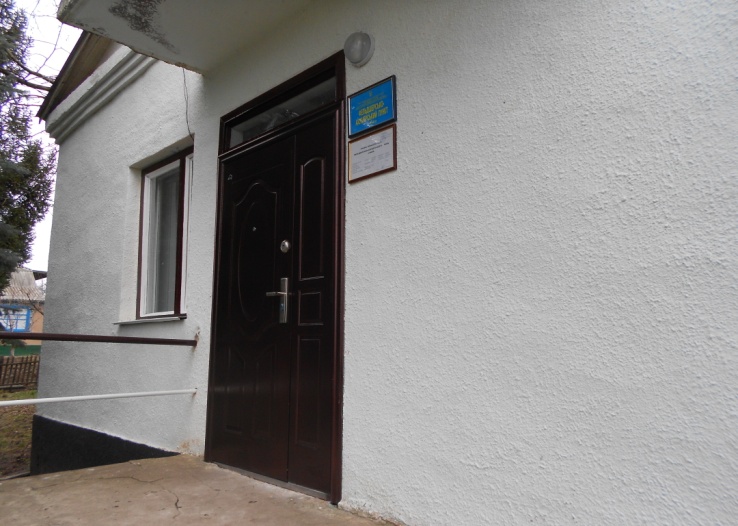 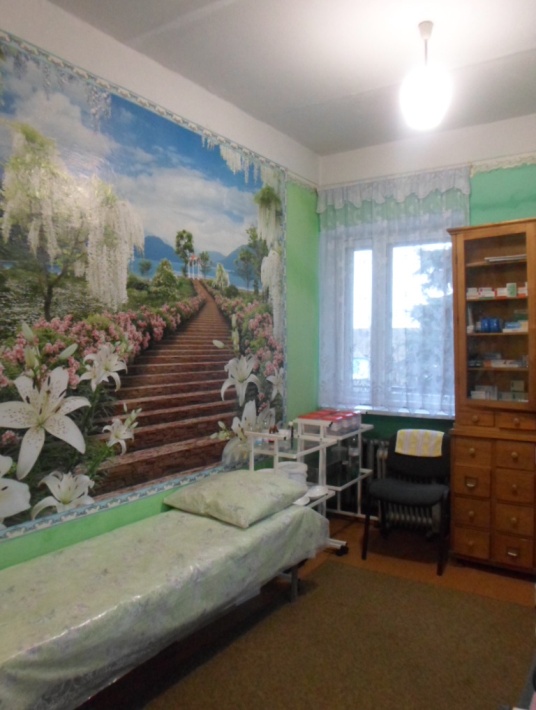 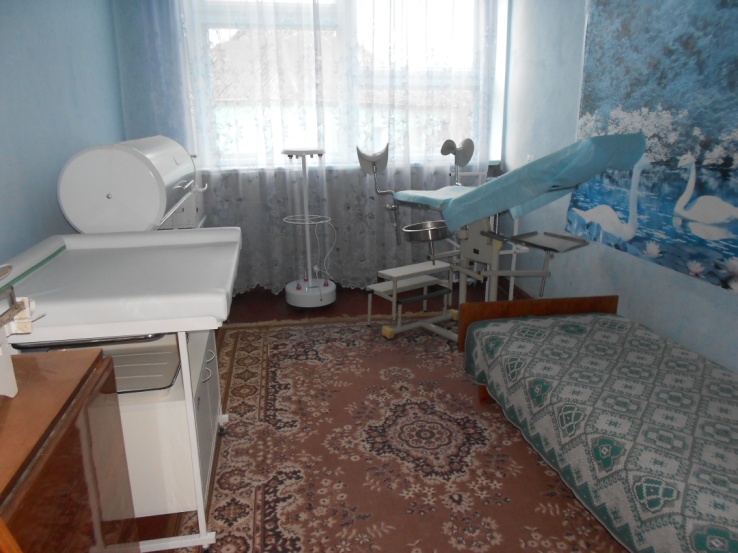 